Please complete order form and return it to the school with your payment enclosed.This can be cash or a cheque. Please make cheques payable to St Ann’s School, thank you.Student’s Name: ……………………………….. Class: ……………………………………Uniform will be sent home 3-4 days after order received in office, unless stock needs to be ordered – in which case you will be informed.December 2015PriceQuantityTotal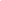 Back Pack£10.00Red Woolen hat£ 5.00(Red) SweatshirtSmall (34”)£10.00Medium (34”- 36”)£15.00Large (36”- 38”)£15.00X Large (40”- 42”)£15.00XX Large (44”)£15.00(Red) Sweat - CardiSmall (34”)£12.00Medium (34”- 36”)£17.00X Large (40”- 42”)£17.00XX Large (44”)£17.00(white) Polo Shirt Small (34”)£10.00Medium (34”- 36”)£13.00Large (36”- 38”)£13.00X Large (40” – 42”)£13.00XX Large (44”)£13.00(Red) Polo ShirtSmall (34”)£10.00Medium (34” – 36”)£13.00Large (36” - 38”)£13.00X Large (40”- 42”)£13.00XX large (44”)£13.00(Red) FleeceSmall (34”)£14.00Medium (34”- 36”)£18.00Large (36”- 38”)£18.00X Large (40”- 42”)£18.00XX Large (44”)£18.00